ПРОЄКТУКРАЇНА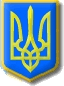 Нетішинська міська рада Хмельницької області Р І Ш Е Н Н Я__________________ сесії Нетішинської міської радиVІІІ скликання___.__.2022					Нетішин				      № __/____Про розгляд звернення Поліщука О.П. щодо надання дозволу на розробку проєкту землеустрою щодо відведення земельної ділянки площею  для передачі її у власність для ведення особистого селянського господарстваВідповідно до пункту 34 частини 1 статті 26, пункту 3 частини 4 статті 42 Закону України «Про місцеве самоврядування в Україні», статей 12, 118 та 121 Земельного кодексу України, Закону України «Про землеустрій», враховуючи пропозиції постійної комісії Нетішинської міської ради VІІІ скликання з питань містобудування, архітектури, будівництва, благоустрою, регулювання земельних відносин та екології, та з метою розгляду звернення Поліщука О.П., Нетішинська міська рада в и р і ш и л а:Відмовити Поліщуку Олександру Петровичу, який зареєстрований за адресою: …, у наданні дозволу на розробку проєкту землеустрою щодо відведення земельної ділянки для передачі її у власність орієнтовною площею 0,1500 для ведення особистого селянського господарства, яка розташована у Хмельницькій області, Шепетівському районі, с.Старий Кривин, вул. Ярослава Мудрого, у зв’язку з тим, що місце розташування земельної ділянки не відповідає містобудівній документації «План зонування території населеного пункту с. Старий Кривин», затвердженої рішенням тридцять восьмої сесії Старокривинської сільської ради VІІ скликання від 13 липня 2018 року  № 4  «Про  затвердження Генеральних  планів  сіл Старий Кривин та Новий Кривин», а саме: зазначена земельна ділянка потрапляє до зони Ж-1п «Зона садибної забудови проєктна». Відведення земельних ділянок для ведення особистого селянського господарства у цій зоні не передбачено.Міський голова                                                                    Олександр СУПРУНЮК